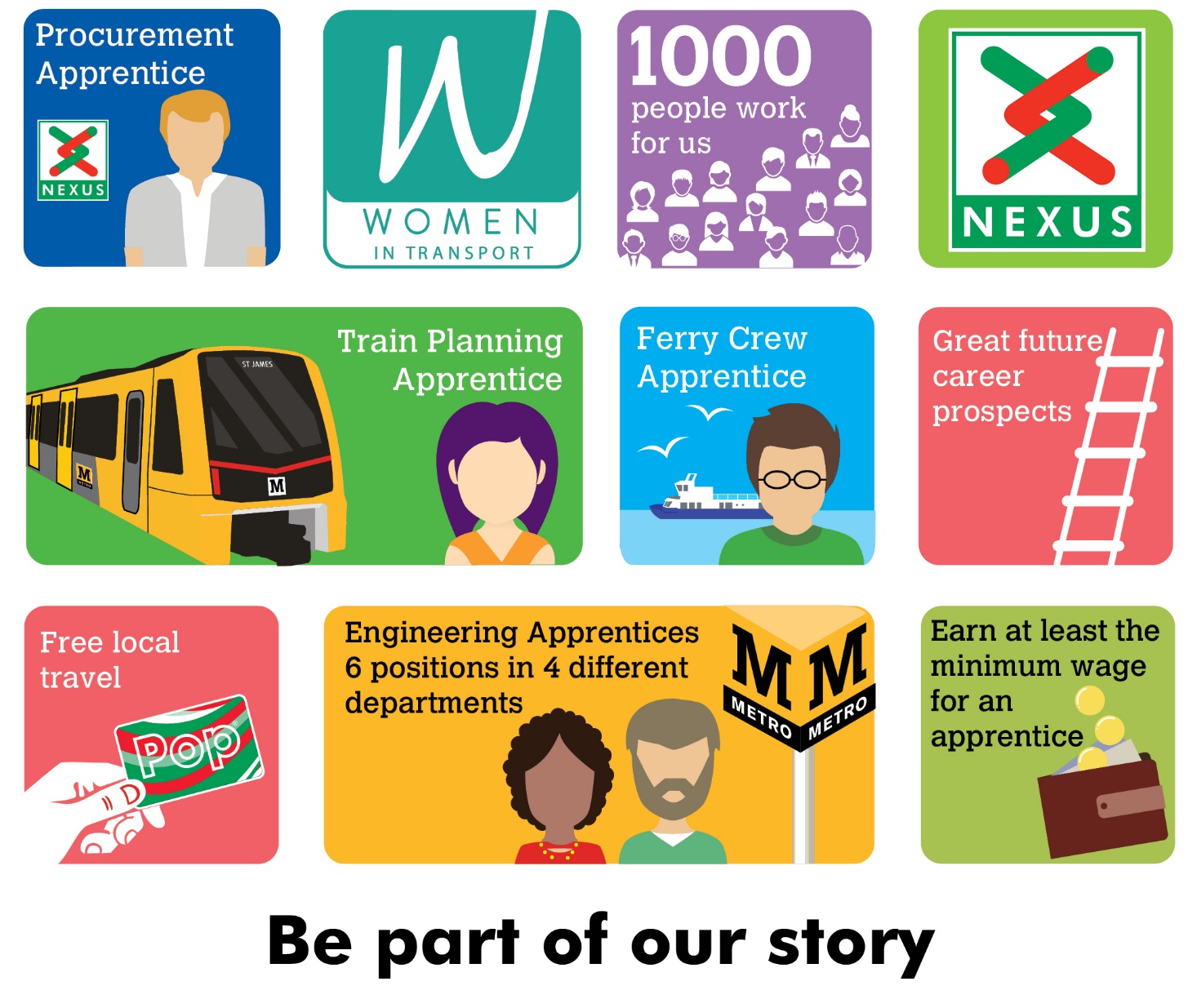 Nexus is looking to appoint an Apprentice to join the Corporate Procurement Team in the Finance and Resources Directorate.As a Procurement Apprentice, you will be part of a team who are responsible for the delivery of procurement services for a diverse range of transport projects across the business.  You will liaise with internal and external stakeholders to support with procurement and contracting activities and will also interface with external organisations seeking tender opportunities with Nexus.You will receive appropriate training through classroom and work environment learning, with a view to gaining experience in public sector procurement activities.The successful applicant will have an outgoing personality and an eagerness to learn new skills in a team environment.Salary - Age dependant (not less than Apprentice minimum wage)Plus defined benefit pension scheme, free local travel and access to other benefits.Closing date 5 June 2022Interviews are scheduled to take place on 1 July 2022Find out more at nexus.org.uk 